Supporting InformationTitleEvaluating biodegradable alternatives to plastic mesh for small-scale oyster reef restorationAuthorsDevin Comba, Terence A. Palmer, Natasha J. Breaux, Jennifer Beseres Pollack*Author AffiliationHarte Research Institute for Gulf of Mexico StudiesTexas A&M University-Corpus ChristiCorpus ChristiTX 78412USA* Corresponding authorE-mail: jennifer.pollack@tamucc.eduJournalRestoration EcologyDateDecember 17, 2021TablesTable S1. p values of main effects ANOVAs. Bold values indicate significant differences (α= 0.05). Station was included as a random effect. *Oyster height includes the control treatment as a factor level, while the other metrics account for tray effects. Transformations used prior to ANOVA are in parentheses. Table S2. ANOVA outputs for transformed oyster and fauna metrics. Station was included in the model as a random effect (y ~ Treatment * Depth * Date + (1|Station)).Table S3. Similarity percentage (SIMPER) results comparing fauna communities of deep and shallow sites. Abundances were root-transformed before analysis. N = 118 samples.ParametersResemblance: S17 Bray-Curtis similarityCut off for low contributions: 90.00%Group DeepAverage similarity: 48.73Species	Av.Abund	Av.Sim	Sim/SD	Contrib%	Cum.%Panopeidae	    6.25	 18.26	  1.36	   37.48	37.48Eurypanopeus turgidus	    2.89	  6.10	  0.99	   12.52	50.00Petrolisthes sp.	    3.83	  5.22	  0.68	   10.71	60.71Alpheus heterochaelis	    1.60	  4.59	  1.50	    9.41	70.12Gobiosoma bosc	    1.57	  3.75	  1.08	    7.70	77.82Pyrgocythara plicosa	    1.67	  3.36	  0.96	    6.90	84.72Bittiolum varium	    1.47	  3.14	  0.71	    6.44	91.16Group ShallowAverage similarity: 65.13Species	Av.Abund	Av.Sim	Sim/SD	Contrib%	Cum.%Petrolisthes sp.	    7.34	 14.03	  3.42	   21.54	21.54Panopeidae	    4.44	  8.23	  2.02	   12.64	34.18Eurypanopeus turgidus	    3.70	  7.09	  2.06	   10.89	45.07Alpheus heterochaelis	    2.64	  4.92	  1.67	    7.56	52.63Costoanachis avara	    3.33	  4.86	  1.48	    7.46	60.09Gobiosoma bosc	    2.26	  4.24	  2.30	    6.51	66.60Pyrgocythara plicosa	    2.99	  4.08	  1.71	    6.26	72.86Parvanachis ostreicola	    2.99	  3.99	  1.31	    6.12	78.98Boonea impressa	    3.55	  3.58	  0.84	    5.49	84.47Opsanus beta	    1.63	  3.20	  2.11	    4.92	89.39Marshallora nigrocincta	    2.58	  2.87	  1.04	    4.41	93.80Groups Deep  &  ShallowAverage dissimilarity = 55.45	    Deep	    Shallow	       	       	        	     Species	Av.Abund	   Av.Abund	Av.Diss	Diss/SD	Contrib%	Cum.%Petrolisthes sp.	    3.83	       7.34	   8.25	   1.50	   14.88	14.88Panopeidae	    6.25	       4.44	   5.69	   1.20	   10.26	25.14Boonea impressa	    0.08	       3.55	   4.83	   1.19	    8.70	33.84Costoanachis avara	    0.27	       3.33	   4.61	   1.70	    8.32	42.16Parvanachis ostreicola	    0.18	       2.99	   4.13	   1.59	    7.45	49.61Eurypanopeus turgidus	    2.89	       3.70	   3.61	   1.17	    6.51	56.12Marshallora nigrocincta	    0.14	       2.58	   3.47	   1.30	    6.25	62.38Pyrgocythara plicosa	    1.67	       2.99	   3.16	   1.26	    5.70	68.08Eurypanopeus depressus	    0.84	       1.96	   2.62	   1.11	    4.72	72.80Alpheus heterochaelis	    1.60	       2.64	   2.39	   1.18	    4.30	77.10Bittiolum varium	    1.47	       0.64	   2.20	   0.99	    3.96	81.07Gobiosoma bosc	    1.57	       2.26	   1.97	   1.11	    3.56	84.63Astyris lunata	    0.74	       1.08	   1.79	   0.88	    3.24	87.86Opsanus beta	    0.90	       1.63	   1.69	   1.18	    3.05	90.92Table S4. Lab experiment statistical output from three-way repeated measures ANOVA (grazing experiment) and three-way main effects ANOVA (light and temperature experiment). Bold values indicate p < 0.05.Figures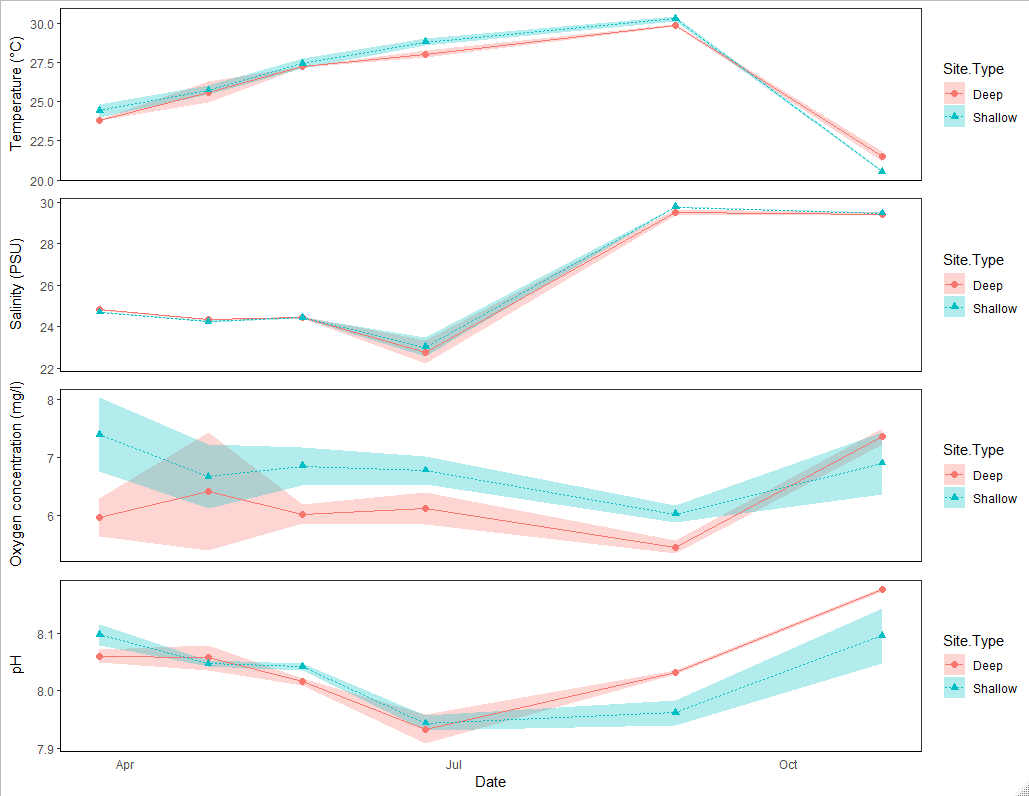 Figure S1. Mean temperature (a), salinity (b), dissolved oxygen (c), and pH (d) at deep (~1 m) and shallow (<0.5 m) sites over time. Shading indicates standard deviation.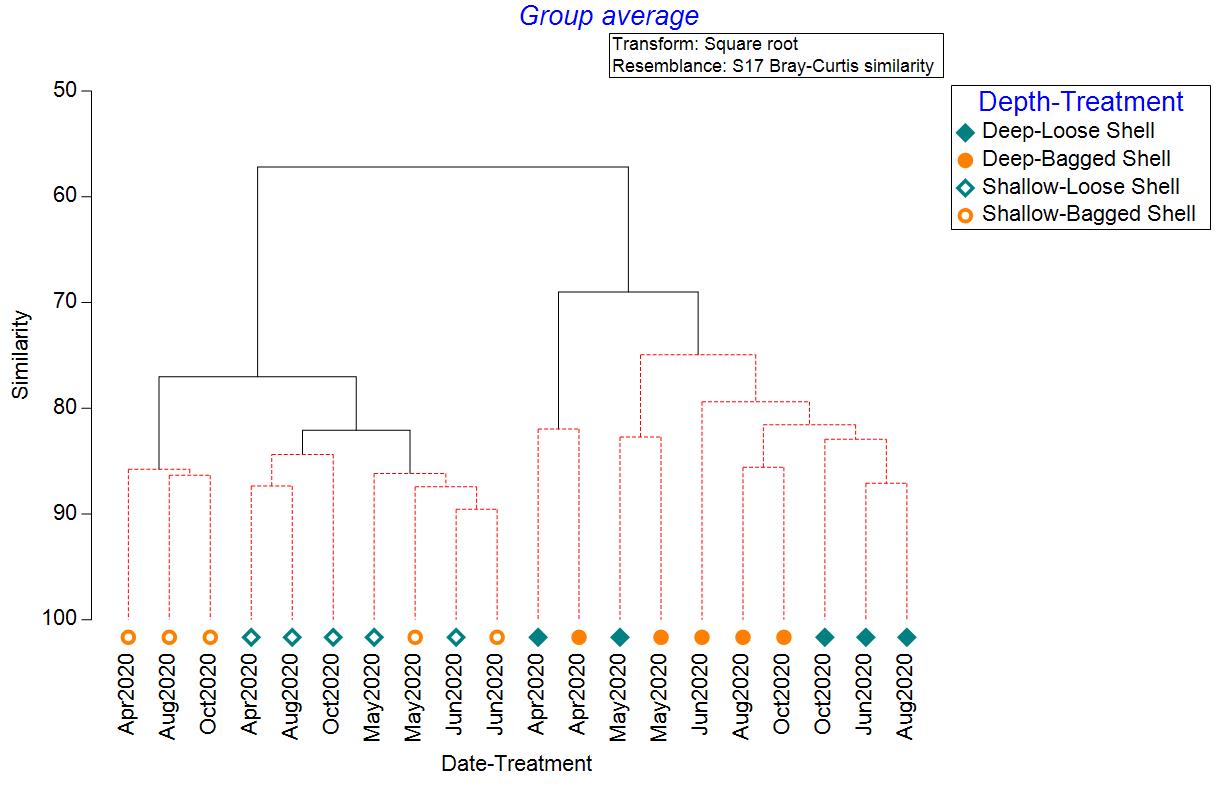 Figure S2. Cluster analysis (group average method) with similarity profile (SIMPROF) test of square root transformed fauna samples by depth and treatment. Black bars indicate meaningful clusters (p < 0.05).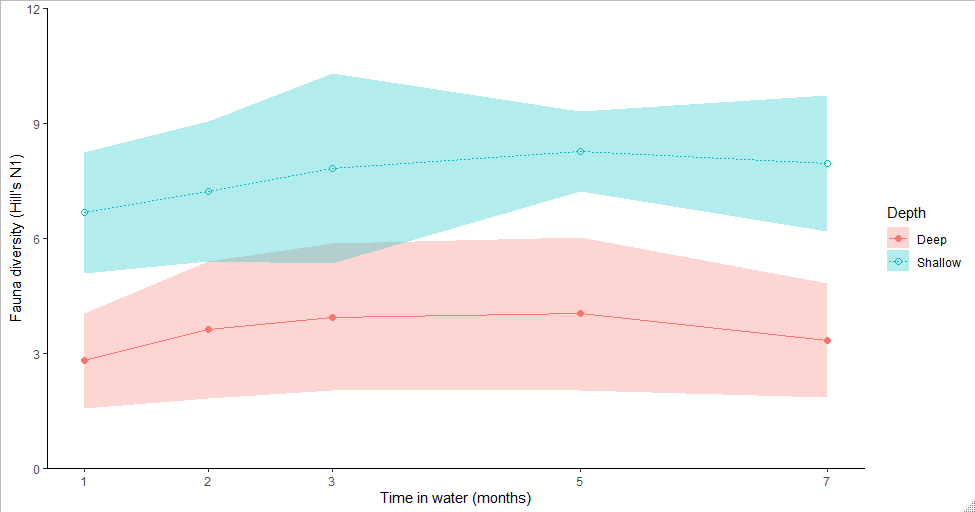 Figure S3. Fauna diversity in combined treatments in deep (~1 m) and shallow (<0.5 m) sites over time. Shading indicates standard deviation.ComparisonEffectOyster Density(4th root)Oyster Height*(Log base e)Fauna Density(4th root)Fauna Biomass(4th root)Fauna Diversity(no transformation)Treatment Types*:Bagged versus Loose Shell Treatment0.2540.0013.44E-051.01E-050.757Treatment Types*:Bagged versus Loose Shell Depth0.6240.8380.0110.0260.032Treatment Types*:Bagged versus Loose Shell Date8.66E-461.61E-450.4376.08E-100.048Treatment Types*:Bagged versus Loose Shell Treatment x Depth  0.4470.1290.5990.0370.997Treatment Types*:Bagged versus Loose Shell Treatment x Date0.0057.04E-050.1030.0090.996Treatment Types*:Bagged versus Loose Shell Depth x Date0.3580.0693.36E-040.2850.727Treatment Types*:Bagged versus Loose Shell Treatment x Depth x Date0.0840.1870.8150.1310.904Oyster Density (4th root)EffectSum SqMean SqNumDFDenDFF valuePr(>F)Treatment1.8291.829196.0001.3170.254Depth0.3710.37115.7420.2670.624Date1119.468279.867496.000201.5418.66E-46Treatment:Depth0.8080.808196.0000.5820.447Treatment:Date21.8995.475496.0003.9430.005Depth:Date6.1461.536496.0001.1060.358Treatment:Depth:Date11.7702.943496.0002.1190.084Oyster Height (log base e)EffectSum SqMean SqNumDFDenDFF valuePr(>F)Treatment7.2203.61021207.0800.001Depth0.0210.02111200.0420.838Date303.29275.8234120148.6961.61E-45Treatment:Depth2.1251.06321202.0840.129Treatment:Date18.6362.32981204.5687.04E-05Depth:Date4.5691.14241202.2400.069Treatment:Depth:Date5.8740.73481201.4400.187Fauna Density (4th root)EffectSum SqMean SqNumDFDenDFF valuePr(>F)Treatment37.10737.107198.00018.8533.44E-05Depth13.20913.209198.0006.7110.011Date7.5001.875498.0000.9530.437Treatment:Depth0.5490.549198.0000.2790.599Treatment:Date15.5903.897498.0001.9800.103Depth:Date45.28011.320498.0005.7513.36E-04Treatment:Depth:Date3.0720.768498.0000.3900.815Fauna Biomass (4th root)EffectSum SqMean SqNumDFDenDFF valuePr(>F)Treatment15.61915.619194.17721.7841.01E-05Depth5.8525.85216.6798.1620.026Date45.37011.342494.38015.8206.08E-10Treatment:Depth3.2083.208194.1774.4740.037Treatment:Date10.2872.572494.1563.5870.009Depth:Date3.6600.915494.3801.2760.285Treatment:Depth:Date5.2241.306494.1561.8220.131Fauna Diversity (no transformation)Fauna Diversity (no transformation)EffectSum SqMean SqNumDFDenDFF valuePr(>F)Treatment0.1550.155194.0080.0970.757Depth16.26316.26314.10210.1070.032Date16.0644.016494.0192.4960.048Treatment:Depth0.0000.000194.0080.0000.997Treatment:Date0.2780.069494.0070.0430.996Depth:Date3.2990.825494.0190.5120.727Treatment:Depth:Date1.6660.417494.0070.2590.904ExperimentEffectDFnDFdFp valuegesGrazing ExperimentTreatment136666.6995.18E-150.154Grazing ExperimentMaterial236613.0643.31E-060.067Grazing ExperimentDays13660.1810.6710.000Grazing ExperimentTreatment:Material23663.6270.0280.019Grazing ExperimentTreatment:Days136673.7782.55E-160.168Grazing ExperimentMaterial:Days23660.7070.4940.004Grazing ExperimentTreatment:Material:Days23664.0840.0180.022Light and Temperature ExperimentMaterial235133.3695.41E-140.160Light and Temperature ExperimentTreatment83510.8050.5980.018Light and Temperature ExperimentDays13511.3180.2520.004Light and Temperature ExperimentTreatment:Material163510.3590.9900.016Light and Temperature ExperimentTreatment:Days23510.1020.9030.001Light and Temperature ExperimentMaterial:Days83511.4000.1950.031Light and Temperature ExperimentTreatment:Material:Days163510.5590.9130.025